2022 ANZ Cultural Leader Camp 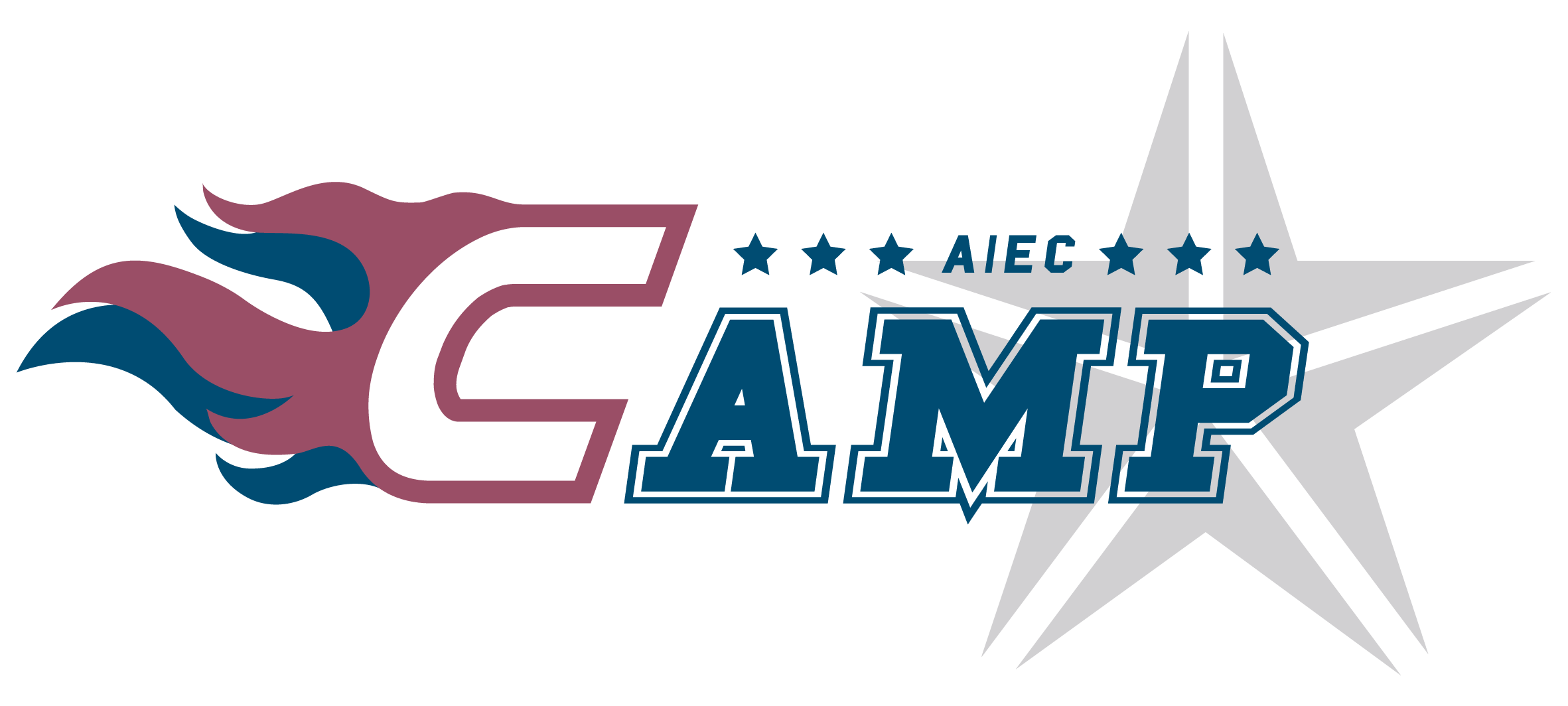 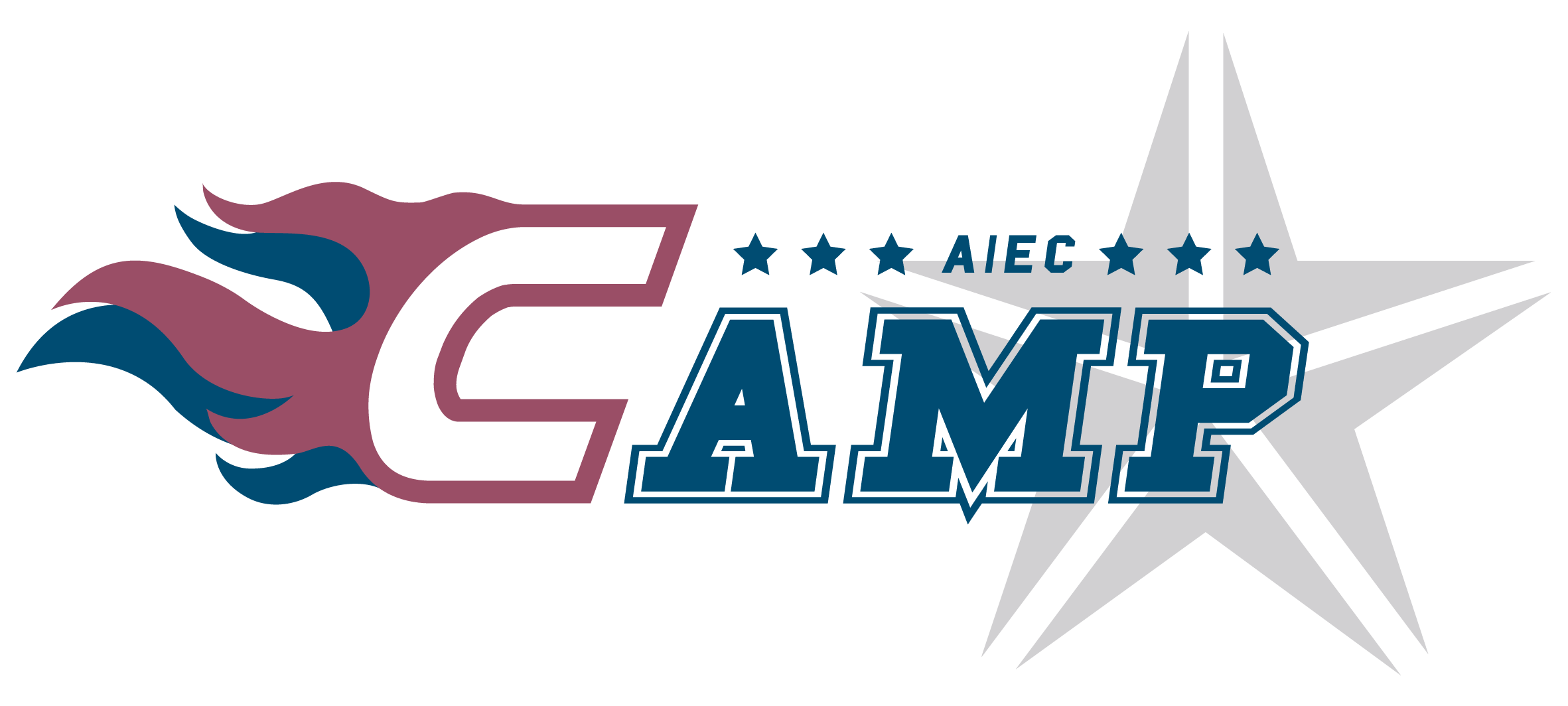 紐澳文化英語領袖營@中正大學學員個人資料中文姓名英文姓名(同護照)英文姓名(同護照)學員個人資料身分證字號英文別名英文別名學員個人資料通訊地址(  區域碼  )(  區域碼  )(  區域碼  )(  區域碼  )(  區域碼  )(  區域碼  )學員個人資料就讀學校生日：   年   月   日/性別：□男  □女生日：   年   月   日/性別：□男  □女生日：   年   月   日/性別：□男  □女生日：   年   月   日/性別：□男  □女學員個人資料E-mail身高：   cm / 體重：    kg / 血型：   型身高：   cm / 體重：    kg / 血型：   型身高：   cm / 體重：    kg / 血型：   型身高：   cm / 體重：    kg / 血型：   型緊急聯絡姓名(關係)(     )電話行動電話緊急聯絡姓名(關係)(     )電話行動電話個人健康事項與性向飲食習慣：□ 皆可 □ 素食  □ 其他________________________________________________健康狀況：□ 良好 □ 氣喘  □ 過敏 □ 其他________________________________________目前正接受藥物治療：□ 無 □ 有 (請註明__________________________________________)不宜參加之活動：□ 無 □ 有 (請註明______________________________________________)特殊習慣：                               __________________                       興趣專長：□ 音樂 □ 樂器 □ 語言 □ 閱讀 □ 歌唱□ 美術 □ 體育 □ 舞蹈□ 電腦 □ 其他_____________  飲食習慣：□ 皆可 □ 素食  □ 其他________________________________________________健康狀況：□ 良好 □ 氣喘  □ 過敏 □ 其他________________________________________目前正接受藥物治療：□ 無 □ 有 (請註明__________________________________________)不宜參加之活動：□ 無 □ 有 (請註明______________________________________________)特殊習慣：                               __________________                       興趣專長：□ 音樂 □ 樂器 □ 語言 □ 閱讀 □ 歌唱□ 美術 □ 體育 □ 舞蹈□ 電腦 □ 其他_____________  飲食習慣：□ 皆可 □ 素食  □ 其他________________________________________________健康狀況：□ 良好 □ 氣喘  □ 過敏 □ 其他________________________________________目前正接受藥物治療：□ 無 □ 有 (請註明__________________________________________)不宜參加之活動：□ 無 □ 有 (請註明______________________________________________)特殊習慣：                               __________________                       興趣專長：□ 音樂 □ 樂器 □ 語言 □ 閱讀 □ 歌唱□ 美術 □ 體育 □ 舞蹈□ 電腦 □ 其他_____________  飲食習慣：□ 皆可 □ 素食  □ 其他________________________________________________健康狀況：□ 良好 □ 氣喘  □ 過敏 □ 其他________________________________________目前正接受藥物治療：□ 無 □ 有 (請註明__________________________________________)不宜參加之活動：□ 無 □ 有 (請註明______________________________________________)特殊習慣：                               __________________                       興趣專長：□ 音樂 □ 樂器 □ 語言 □ 閱讀 □ 歌唱□ 美術 □ 體育 □ 舞蹈□ 電腦 □ 其他_____________  飲食習慣：□ 皆可 □ 素食  □ 其他________________________________________________健康狀況：□ 良好 □ 氣喘  □ 過敏 □ 其他________________________________________目前正接受藥物治療：□ 無 □ 有 (請註明__________________________________________)不宜參加之活動：□ 無 □ 有 (請註明______________________________________________)特殊習慣：                               __________________                       興趣專長：□ 音樂 □ 樂器 □ 語言 □ 閱讀 □ 歌唱□ 美術 □ 體育 □ 舞蹈□ 電腦 □ 其他_____________  飲食習慣：□ 皆可 □ 素食  □ 其他________________________________________________健康狀況：□ 良好 □ 氣喘  □ 過敏 □ 其他________________________________________目前正接受藥物治療：□ 無 □ 有 (請註明__________________________________________)不宜參加之活動：□ 無 □ 有 (請註明______________________________________________)特殊習慣：                               __________________                       興趣專長：□ 音樂 □ 樂器 □ 語言 □ 閱讀 □ 歌唱□ 美術 □ 體育 □ 舞蹈□ 電腦 □ 其他_____________  飲食習慣：□ 皆可 □ 素食  □ 其他________________________________________________健康狀況：□ 良好 □ 氣喘  □ 過敏 □ 其他________________________________________目前正接受藥物治療：□ 無 □ 有 (請註明__________________________________________)不宜參加之活動：□ 無 □ 有 (請註明______________________________________________)特殊習慣：                               __________________                       興趣專長：□ 音樂 □ 樂器 □ 語言 □ 閱讀 □ 歌唱□ 美術 □ 體育 □ 舞蹈□ 電腦 □ 其他_____________  注意事項一、招生對象：9 ~ 15歲二、報名梯次 : □ 第一梯次2022年1月21日(星期五)至1月25日(星期二)   (敬請勾選)  □ 第二梯次2022年1月25日(星期二)至1月29日(星期六) □ 第三梯次2022年2月06日(星期日)至2月10日(星期四) 費    用：每人新台幣18,800元整。自費項目：營區來回接送 □單趟500元整、□來回1,000元整。(如有需要敬請勾選)報名方式：請洽主辦單位或全省指定協辦單位，亦可上網報名或以電話及傳真報名，報名時需繳交報名費，方完成報名手續。報名日期：即日起至額滿為止。報名費用：每位學員NT$ 5,000元整，餘尾款並於2021年12月25日前繳交完畢。八、營隊地點：國立中正大學 / 網址: https://www.ccu.edu.tw/地址：嘉義縣民雄鄉大學路一段168號 電話：05-2720411九、報名變更：為維護學員權益，任何變更，僅接受書面通知申請，主辦單位保留核准權利。十、繳費辦法：(1)電匯或ATM轉帳方式銀行名稱：(004)台灣銀行    戶名：躍龍門國際教育有限公司    帳號：238-00101642-6  匯款人：請註明學員姓名(2)即期支票：支票請填上“禁止背書轉讓”，並填寫指定抬頭，附報名表以掛號方式郵寄至主辦單位或各地指定報名處報名。十一、費用包含：住宿、一日3餐及宵夜、營隊課程期間學費、教材費、活動費、結業證書、新台幣200萬意外險(含意外醫療保險新台幣20萬元)、T Shirt、營隊影片及照片(雲端下載)。十二、費用未含：營區來回接送交通、個人電話費、購物等，非上述營隊費用內容列出之項目十三、退費辦法：報名時繳交費用後任何理由取消入學者，報名費5,000元恕不退還。營隊開始之：31天以內取消者，可退還報名費除外之已繳交費用70％；15～30天以內取消者，可退還報名費除外之已繳交費用60％；8～14天以內取消者，可退還報名費除外之已繳交費用50％；7天以內取消者，不予退費。十四、健康聲明：(1)所有參加營隊人員皆需繳交【健康聲明表】，個人若有過敏、氣喘、癲癇、心臟病、傳染病等，不適合參加團體生活之疾病者，請勿勉強報名。(2)任何需要指導老師特別照顧之情況，請於報名時提供醫生診斷或書面說明，以利營隊作業人員提供相對應服務。(3)倘報名時未告知之症狀，致使教學或活動無法順利進行者，其責任概由報名本人或監護人自行負責，主辦單位有權取消學員參加資格，或提早遣返，所剩餘課程費用恕不退還。十五、責任說明：(1)基於安全考量，應如適逢天災、地變、罷工、疫情等突發事件，主辦單位保留更動權利。(2)營隊期間因個人行為而導致公物毀損，需照價賠償。(3)團隊活動中，擅自離隊自行活動者，為安全起見，主辦單位將主動通知家長，並得報警處理。(4)如因學員個人行為不當，嚴重違反營隊規定者，或有不守紀律或妨礙課程及團體活動者，主辦單位得保留退學的權利，費用恕不退還。(5)營隊期間，學員應準時上下課，未達80%課程出勤者，無法領得結業證書。(6)任何攜帶違禁品及菸酒者，主辦單位得保留退學之權利，學費則不退還。(7)營隊進行期間，為求課程活動進行順利，除非經主辦單位同意者，謝絕家長參加營隊課程活動。(8)貴重物品請勿攜帶，並自負保管責任。(9)學員報到時，手機一律集中保管，僅供於報平安時使用，營隊結束歸還。(10)營隊人數每一梯次需達48人以上始得舉辦。十六、本人對於主辦單位規定之事項與活動內容，均已詳細閱讀並同意配合。一、招生對象：9 ~ 15歲二、報名梯次 : □ 第一梯次2022年1月21日(星期五)至1月25日(星期二)   (敬請勾選)  □ 第二梯次2022年1月25日(星期二)至1月29日(星期六) □ 第三梯次2022年2月06日(星期日)至2月10日(星期四) 費    用：每人新台幣18,800元整。自費項目：營區來回接送 □單趟500元整、□來回1,000元整。(如有需要敬請勾選)報名方式：請洽主辦單位或全省指定協辦單位，亦可上網報名或以電話及傳真報名，報名時需繳交報名費，方完成報名手續。報名日期：即日起至額滿為止。報名費用：每位學員NT$ 5,000元整，餘尾款並於2021年12月25日前繳交完畢。八、營隊地點：國立中正大學 / 網址: https://www.ccu.edu.tw/地址：嘉義縣民雄鄉大學路一段168號 電話：05-2720411九、報名變更：為維護學員權益，任何變更，僅接受書面通知申請，主辦單位保留核准權利。十、繳費辦法：(1)電匯或ATM轉帳方式銀行名稱：(004)台灣銀行    戶名：躍龍門國際教育有限公司    帳號：238-00101642-6  匯款人：請註明學員姓名(2)即期支票：支票請填上“禁止背書轉讓”，並填寫指定抬頭，附報名表以掛號方式郵寄至主辦單位或各地指定報名處報名。十一、費用包含：住宿、一日3餐及宵夜、營隊課程期間學費、教材費、活動費、結業證書、新台幣200萬意外險(含意外醫療保險新台幣20萬元)、T Shirt、營隊影片及照片(雲端下載)。十二、費用未含：營區來回接送交通、個人電話費、購物等，非上述營隊費用內容列出之項目十三、退費辦法：報名時繳交費用後任何理由取消入學者，報名費5,000元恕不退還。營隊開始之：31天以內取消者，可退還報名費除外之已繳交費用70％；15～30天以內取消者，可退還報名費除外之已繳交費用60％；8～14天以內取消者，可退還報名費除外之已繳交費用50％；7天以內取消者，不予退費。十四、健康聲明：(1)所有參加營隊人員皆需繳交【健康聲明表】，個人若有過敏、氣喘、癲癇、心臟病、傳染病等，不適合參加團體生活之疾病者，請勿勉強報名。(2)任何需要指導老師特別照顧之情況，請於報名時提供醫生診斷或書面說明，以利營隊作業人員提供相對應服務。(3)倘報名時未告知之症狀，致使教學或活動無法順利進行者，其責任概由報名本人或監護人自行負責，主辦單位有權取消學員參加資格，或提早遣返，所剩餘課程費用恕不退還。十五、責任說明：(1)基於安全考量，應如適逢天災、地變、罷工、疫情等突發事件，主辦單位保留更動權利。(2)營隊期間因個人行為而導致公物毀損，需照價賠償。(3)團隊活動中，擅自離隊自行活動者，為安全起見，主辦單位將主動通知家長，並得報警處理。(4)如因學員個人行為不當，嚴重違反營隊規定者，或有不守紀律或妨礙課程及團體活動者，主辦單位得保留退學的權利，費用恕不退還。(5)營隊期間，學員應準時上下課，未達80%課程出勤者，無法領得結業證書。(6)任何攜帶違禁品及菸酒者，主辦單位得保留退學之權利，學費則不退還。(7)營隊進行期間，為求課程活動進行順利，除非經主辦單位同意者，謝絕家長參加營隊課程活動。(8)貴重物品請勿攜帶，並自負保管責任。(9)學員報到時，手機一律集中保管，僅供於報平安時使用，營隊結束歸還。(10)營隊人數每一梯次需達48人以上始得舉辦。十六、本人對於主辦單位規定之事項與活動內容，均已詳細閱讀並同意配合。一、招生對象：9 ~ 15歲二、報名梯次 : □ 第一梯次2022年1月21日(星期五)至1月25日(星期二)   (敬請勾選)  □ 第二梯次2022年1月25日(星期二)至1月29日(星期六) □ 第三梯次2022年2月06日(星期日)至2月10日(星期四) 費    用：每人新台幣18,800元整。自費項目：營區來回接送 □單趟500元整、□來回1,000元整。(如有需要敬請勾選)報名方式：請洽主辦單位或全省指定協辦單位，亦可上網報名或以電話及傳真報名，報名時需繳交報名費，方完成報名手續。報名日期：即日起至額滿為止。報名費用：每位學員NT$ 5,000元整，餘尾款並於2021年12月25日前繳交完畢。八、營隊地點：國立中正大學 / 網址: https://www.ccu.edu.tw/地址：嘉義縣民雄鄉大學路一段168號 電話：05-2720411九、報名變更：為維護學員權益，任何變更，僅接受書面通知申請，主辦單位保留核准權利。十、繳費辦法：(1)電匯或ATM轉帳方式銀行名稱：(004)台灣銀行    戶名：躍龍門國際教育有限公司    帳號：238-00101642-6  匯款人：請註明學員姓名(2)即期支票：支票請填上“禁止背書轉讓”，並填寫指定抬頭，附報名表以掛號方式郵寄至主辦單位或各地指定報名處報名。十一、費用包含：住宿、一日3餐及宵夜、營隊課程期間學費、教材費、活動費、結業證書、新台幣200萬意外險(含意外醫療保險新台幣20萬元)、T Shirt、營隊影片及照片(雲端下載)。十二、費用未含：營區來回接送交通、個人電話費、購物等，非上述營隊費用內容列出之項目十三、退費辦法：報名時繳交費用後任何理由取消入學者，報名費5,000元恕不退還。營隊開始之：31天以內取消者，可退還報名費除外之已繳交費用70％；15～30天以內取消者，可退還報名費除外之已繳交費用60％；8～14天以內取消者，可退還報名費除外之已繳交費用50％；7天以內取消者，不予退費。十四、健康聲明：(1)所有參加營隊人員皆需繳交【健康聲明表】，個人若有過敏、氣喘、癲癇、心臟病、傳染病等，不適合參加團體生活之疾病者，請勿勉強報名。(2)任何需要指導老師特別照顧之情況，請於報名時提供醫生診斷或書面說明，以利營隊作業人員提供相對應服務。(3)倘報名時未告知之症狀，致使教學或活動無法順利進行者，其責任概由報名本人或監護人自行負責，主辦單位有權取消學員參加資格，或提早遣返，所剩餘課程費用恕不退還。十五、責任說明：(1)基於安全考量，應如適逢天災、地變、罷工、疫情等突發事件，主辦單位保留更動權利。(2)營隊期間因個人行為而導致公物毀損，需照價賠償。(3)團隊活動中，擅自離隊自行活動者，為安全起見，主辦單位將主動通知家長，並得報警處理。(4)如因學員個人行為不當，嚴重違反營隊規定者，或有不守紀律或妨礙課程及團體活動者，主辦單位得保留退學的權利，費用恕不退還。(5)營隊期間，學員應準時上下課，未達80%課程出勤者，無法領得結業證書。(6)任何攜帶違禁品及菸酒者，主辦單位得保留退學之權利，學費則不退還。(7)營隊進行期間，為求課程活動進行順利，除非經主辦單位同意者，謝絕家長參加營隊課程活動。(8)貴重物品請勿攜帶，並自負保管責任。(9)學員報到時，手機一律集中保管，僅供於報平安時使用，營隊結束歸還。(10)營隊人數每一梯次需達48人以上始得舉辦。十六、本人對於主辦單位規定之事項與活動內容，均已詳細閱讀並同意配合。一、招生對象：9 ~ 15歲二、報名梯次 : □ 第一梯次2022年1月21日(星期五)至1月25日(星期二)   (敬請勾選)  □ 第二梯次2022年1月25日(星期二)至1月29日(星期六) □ 第三梯次2022年2月06日(星期日)至2月10日(星期四) 費    用：每人新台幣18,800元整。自費項目：營區來回接送 □單趟500元整、□來回1,000元整。(如有需要敬請勾選)報名方式：請洽主辦單位或全省指定協辦單位，亦可上網報名或以電話及傳真報名，報名時需繳交報名費，方完成報名手續。報名日期：即日起至額滿為止。報名費用：每位學員NT$ 5,000元整，餘尾款並於2021年12月25日前繳交完畢。八、營隊地點：國立中正大學 / 網址: https://www.ccu.edu.tw/地址：嘉義縣民雄鄉大學路一段168號 電話：05-2720411九、報名變更：為維護學員權益，任何變更，僅接受書面通知申請，主辦單位保留核准權利。十、繳費辦法：(1)電匯或ATM轉帳方式銀行名稱：(004)台灣銀行    戶名：躍龍門國際教育有限公司    帳號：238-00101642-6  匯款人：請註明學員姓名(2)即期支票：支票請填上“禁止背書轉讓”，並填寫指定抬頭，附報名表以掛號方式郵寄至主辦單位或各地指定報名處報名。十一、費用包含：住宿、一日3餐及宵夜、營隊課程期間學費、教材費、活動費、結業證書、新台幣200萬意外險(含意外醫療保險新台幣20萬元)、T Shirt、營隊影片及照片(雲端下載)。十二、費用未含：營區來回接送交通、個人電話費、購物等，非上述營隊費用內容列出之項目十三、退費辦法：報名時繳交費用後任何理由取消入學者，報名費5,000元恕不退還。營隊開始之：31天以內取消者，可退還報名費除外之已繳交費用70％；15～30天以內取消者，可退還報名費除外之已繳交費用60％；8～14天以內取消者，可退還報名費除外之已繳交費用50％；7天以內取消者，不予退費。十四、健康聲明：(1)所有參加營隊人員皆需繳交【健康聲明表】，個人若有過敏、氣喘、癲癇、心臟病、傳染病等，不適合參加團體生活之疾病者，請勿勉強報名。(2)任何需要指導老師特別照顧之情況，請於報名時提供醫生診斷或書面說明，以利營隊作業人員提供相對應服務。(3)倘報名時未告知之症狀，致使教學或活動無法順利進行者，其責任概由報名本人或監護人自行負責，主辦單位有權取消學員參加資格，或提早遣返，所剩餘課程費用恕不退還。十五、責任說明：(1)基於安全考量，應如適逢天災、地變、罷工、疫情等突發事件，主辦單位保留更動權利。(2)營隊期間因個人行為而導致公物毀損，需照價賠償。(3)團隊活動中，擅自離隊自行活動者，為安全起見，主辦單位將主動通知家長，並得報警處理。(4)如因學員個人行為不當，嚴重違反營隊規定者，或有不守紀律或妨礙課程及團體活動者，主辦單位得保留退學的權利，費用恕不退還。(5)營隊期間，學員應準時上下課，未達80%課程出勤者，無法領得結業證書。(6)任何攜帶違禁品及菸酒者，主辦單位得保留退學之權利，學費則不退還。(7)營隊進行期間，為求課程活動進行順利，除非經主辦單位同意者，謝絕家長參加營隊課程活動。(8)貴重物品請勿攜帶，並自負保管責任。(9)學員報到時，手機一律集中保管，僅供於報平安時使用，營隊結束歸還。(10)營隊人數每一梯次需達48人以上始得舉辦。十六、本人對於主辦單位規定之事項與活動內容，均已詳細閱讀並同意配合。一、招生對象：9 ~ 15歲二、報名梯次 : □ 第一梯次2022年1月21日(星期五)至1月25日(星期二)   (敬請勾選)  □ 第二梯次2022年1月25日(星期二)至1月29日(星期六) □ 第三梯次2022年2月06日(星期日)至2月10日(星期四) 費    用：每人新台幣18,800元整。自費項目：營區來回接送 □單趟500元整、□來回1,000元整。(如有需要敬請勾選)報名方式：請洽主辦單位或全省指定協辦單位，亦可上網報名或以電話及傳真報名，報名時需繳交報名費，方完成報名手續。報名日期：即日起至額滿為止。報名費用：每位學員NT$ 5,000元整，餘尾款並於2021年12月25日前繳交完畢。八、營隊地點：國立中正大學 / 網址: https://www.ccu.edu.tw/地址：嘉義縣民雄鄉大學路一段168號 電話：05-2720411九、報名變更：為維護學員權益，任何變更，僅接受書面通知申請，主辦單位保留核准權利。十、繳費辦法：(1)電匯或ATM轉帳方式銀行名稱：(004)台灣銀行    戶名：躍龍門國際教育有限公司    帳號：238-00101642-6  匯款人：請註明學員姓名(2)即期支票：支票請填上“禁止背書轉讓”，並填寫指定抬頭，附報名表以掛號方式郵寄至主辦單位或各地指定報名處報名。十一、費用包含：住宿、一日3餐及宵夜、營隊課程期間學費、教材費、活動費、結業證書、新台幣200萬意外險(含意外醫療保險新台幣20萬元)、T Shirt、營隊影片及照片(雲端下載)。十二、費用未含：營區來回接送交通、個人電話費、購物等，非上述營隊費用內容列出之項目十三、退費辦法：報名時繳交費用後任何理由取消入學者，報名費5,000元恕不退還。營隊開始之：31天以內取消者，可退還報名費除外之已繳交費用70％；15～30天以內取消者，可退還報名費除外之已繳交費用60％；8～14天以內取消者，可退還報名費除外之已繳交費用50％；7天以內取消者，不予退費。十四、健康聲明：(1)所有參加營隊人員皆需繳交【健康聲明表】，個人若有過敏、氣喘、癲癇、心臟病、傳染病等，不適合參加團體生活之疾病者，請勿勉強報名。(2)任何需要指導老師特別照顧之情況，請於報名時提供醫生診斷或書面說明，以利營隊作業人員提供相對應服務。(3)倘報名時未告知之症狀，致使教學或活動無法順利進行者，其責任概由報名本人或監護人自行負責，主辦單位有權取消學員參加資格，或提早遣返，所剩餘課程費用恕不退還。十五、責任說明：(1)基於安全考量，應如適逢天災、地變、罷工、疫情等突發事件，主辦單位保留更動權利。(2)營隊期間因個人行為而導致公物毀損，需照價賠償。(3)團隊活動中，擅自離隊自行活動者，為安全起見，主辦單位將主動通知家長，並得報警處理。(4)如因學員個人行為不當，嚴重違反營隊規定者，或有不守紀律或妨礙課程及團體活動者，主辦單位得保留退學的權利，費用恕不退還。(5)營隊期間，學員應準時上下課，未達80%課程出勤者，無法領得結業證書。(6)任何攜帶違禁品及菸酒者，主辦單位得保留退學之權利，學費則不退還。(7)營隊進行期間，為求課程活動進行順利，除非經主辦單位同意者，謝絕家長參加營隊課程活動。(8)貴重物品請勿攜帶，並自負保管責任。(9)學員報到時，手機一律集中保管，僅供於報平安時使用，營隊結束歸還。(10)營隊人數每一梯次需達48人以上始得舉辦。十六、本人對於主辦單位規定之事項與活動內容，均已詳細閱讀並同意配合。一、招生對象：9 ~ 15歲二、報名梯次 : □ 第一梯次2022年1月21日(星期五)至1月25日(星期二)   (敬請勾選)  □ 第二梯次2022年1月25日(星期二)至1月29日(星期六) □ 第三梯次2022年2月06日(星期日)至2月10日(星期四) 費    用：每人新台幣18,800元整。自費項目：營區來回接送 □單趟500元整、□來回1,000元整。(如有需要敬請勾選)報名方式：請洽主辦單位或全省指定協辦單位，亦可上網報名或以電話及傳真報名，報名時需繳交報名費，方完成報名手續。報名日期：即日起至額滿為止。報名費用：每位學員NT$ 5,000元整，餘尾款並於2021年12月25日前繳交完畢。八、營隊地點：國立中正大學 / 網址: https://www.ccu.edu.tw/地址：嘉義縣民雄鄉大學路一段168號 電話：05-2720411九、報名變更：為維護學員權益，任何變更，僅接受書面通知申請，主辦單位保留核准權利。十、繳費辦法：(1)電匯或ATM轉帳方式銀行名稱：(004)台灣銀行    戶名：躍龍門國際教育有限公司    帳號：238-00101642-6  匯款人：請註明學員姓名(2)即期支票：支票請填上“禁止背書轉讓”，並填寫指定抬頭，附報名表以掛號方式郵寄至主辦單位或各地指定報名處報名。十一、費用包含：住宿、一日3餐及宵夜、營隊課程期間學費、教材費、活動費、結業證書、新台幣200萬意外險(含意外醫療保險新台幣20萬元)、T Shirt、營隊影片及照片(雲端下載)。十二、費用未含：營區來回接送交通、個人電話費、購物等，非上述營隊費用內容列出之項目十三、退費辦法：報名時繳交費用後任何理由取消入學者，報名費5,000元恕不退還。營隊開始之：31天以內取消者，可退還報名費除外之已繳交費用70％；15～30天以內取消者，可退還報名費除外之已繳交費用60％；8～14天以內取消者，可退還報名費除外之已繳交費用50％；7天以內取消者，不予退費。十四、健康聲明：(1)所有參加營隊人員皆需繳交【健康聲明表】，個人若有過敏、氣喘、癲癇、心臟病、傳染病等，不適合參加團體生活之疾病者，請勿勉強報名。(2)任何需要指導老師特別照顧之情況，請於報名時提供醫生診斷或書面說明，以利營隊作業人員提供相對應服務。(3)倘報名時未告知之症狀，致使教學或活動無法順利進行者，其責任概由報名本人或監護人自行負責，主辦單位有權取消學員參加資格，或提早遣返，所剩餘課程費用恕不退還。十五、責任說明：(1)基於安全考量，應如適逢天災、地變、罷工、疫情等突發事件，主辦單位保留更動權利。(2)營隊期間因個人行為而導致公物毀損，需照價賠償。(3)團隊活動中，擅自離隊自行活動者，為安全起見，主辦單位將主動通知家長，並得報警處理。(4)如因學員個人行為不當，嚴重違反營隊規定者，或有不守紀律或妨礙課程及團體活動者，主辦單位得保留退學的權利，費用恕不退還。(5)營隊期間，學員應準時上下課，未達80%課程出勤者，無法領得結業證書。(6)任何攜帶違禁品及菸酒者，主辦單位得保留退學之權利，學費則不退還。(7)營隊進行期間，為求課程活動進行順利，除非經主辦單位同意者，謝絕家長參加營隊課程活動。(8)貴重物品請勿攜帶，並自負保管責任。(9)學員報到時，手機一律集中保管，僅供於報平安時使用，營隊結束歸還。(10)營隊人數每一梯次需達48人以上始得舉辦。十六、本人對於主辦單位規定之事項與活動內容，均已詳細閱讀並同意配合。一、招生對象：9 ~ 15歲二、報名梯次 : □ 第一梯次2022年1月21日(星期五)至1月25日(星期二)   (敬請勾選)  □ 第二梯次2022年1月25日(星期二)至1月29日(星期六) □ 第三梯次2022年2月06日(星期日)至2月10日(星期四) 費    用：每人新台幣18,800元整。自費項目：營區來回接送 □單趟500元整、□來回1,000元整。(如有需要敬請勾選)報名方式：請洽主辦單位或全省指定協辦單位，亦可上網報名或以電話及傳真報名，報名時需繳交報名費，方完成報名手續。報名日期：即日起至額滿為止。報名費用：每位學員NT$ 5,000元整，餘尾款並於2021年12月25日前繳交完畢。八、營隊地點：國立中正大學 / 網址: https://www.ccu.edu.tw/地址：嘉義縣民雄鄉大學路一段168號 電話：05-2720411九、報名變更：為維護學員權益，任何變更，僅接受書面通知申請，主辦單位保留核准權利。十、繳費辦法：(1)電匯或ATM轉帳方式銀行名稱：(004)台灣銀行    戶名：躍龍門國際教育有限公司    帳號：238-00101642-6  匯款人：請註明學員姓名(2)即期支票：支票請填上“禁止背書轉讓”，並填寫指定抬頭，附報名表以掛號方式郵寄至主辦單位或各地指定報名處報名。十一、費用包含：住宿、一日3餐及宵夜、營隊課程期間學費、教材費、活動費、結業證書、新台幣200萬意外險(含意外醫療保險新台幣20萬元)、T Shirt、營隊影片及照片(雲端下載)。十二、費用未含：營區來回接送交通、個人電話費、購物等，非上述營隊費用內容列出之項目十三、退費辦法：報名時繳交費用後任何理由取消入學者，報名費5,000元恕不退還。營隊開始之：31天以內取消者，可退還報名費除外之已繳交費用70％；15～30天以內取消者，可退還報名費除外之已繳交費用60％；8～14天以內取消者，可退還報名費除外之已繳交費用50％；7天以內取消者，不予退費。十四、健康聲明：(1)所有參加營隊人員皆需繳交【健康聲明表】，個人若有過敏、氣喘、癲癇、心臟病、傳染病等，不適合參加團體生活之疾病者，請勿勉強報名。(2)任何需要指導老師特別照顧之情況，請於報名時提供醫生診斷或書面說明，以利營隊作業人員提供相對應服務。(3)倘報名時未告知之症狀，致使教學或活動無法順利進行者，其責任概由報名本人或監護人自行負責，主辦單位有權取消學員參加資格，或提早遣返，所剩餘課程費用恕不退還。十五、責任說明：(1)基於安全考量，應如適逢天災、地變、罷工、疫情等突發事件，主辦單位保留更動權利。(2)營隊期間因個人行為而導致公物毀損，需照價賠償。(3)團隊活動中，擅自離隊自行活動者，為安全起見，主辦單位將主動通知家長，並得報警處理。(4)如因學員個人行為不當，嚴重違反營隊規定者，或有不守紀律或妨礙課程及團體活動者，主辦單位得保留退學的權利，費用恕不退還。(5)營隊期間，學員應準時上下課，未達80%課程出勤者，無法領得結業證書。(6)任何攜帶違禁品及菸酒者，主辦單位得保留退學之權利，學費則不退還。(7)營隊進行期間，為求課程活動進行順利，除非經主辦單位同意者，謝絕家長參加營隊課程活動。(8)貴重物品請勿攜帶，並自負保管責任。(9)學員報到時，手機一律集中保管，僅供於報平安時使用，營隊結束歸還。(10)營隊人數每一梯次需達48人以上始得舉辦。十六、本人對於主辦單位規定之事項與活動內容，均已詳細閱讀並同意配合。父母(或監護人)簽名：_____________________     日期：____年____月____日報到方式及時間□自行前往─ 13:00~13:30抵達國立中正大學/共同教室大樓報到。(13:00之前無法辦理報到，請務必攜帶營隊通行證，以利校門口管制放行)□自費搭乘北上專車─ 10:00 高雄 / 上車處 / 左營站三號出口臨時接送區                 (高鐵三號出口到達一樓「彩虹市集」/ 遊覽車臨停區)□自費搭乘南下專車─ 08:00 台北 / 上車處 / 台北車站東三門外右側 (東三門室內先集合)注意事項：1.專車為服務性質，視搭乘人數調整大小車。          2.搭乘時間或有變動，請依出發前『營隊報到通知單』所列時間為準。          3.專車視需要於沿途可能接送其他學員，不另行通知。          4.學員專車，車上均有老師(輔導員)陪同，謝絕家長乘坐同行。結訓結業當天 /  □家長自行接送(中午12:30結訓)          □自費搭乘專車(同報到乘坐處下車 / 隨車人員於抵達前會聯繫家長)T Shirt 尺寸勾選T-Shirt 短袖款式 // 版型略寬鬆備  註(其他備註事宜，敬請填寫)主辦單位：中華海外國際教育促進協會承辦單位：躍龍門國際教育中心                   電    話：02.2581.3581傳    真：02.2581.0382地    址：台北市長安東路二段52號9樓推廣單位：承辦人員：          電    話： 傳    真：地    址：  